Handout 4
Introduction to Programming in C++Deadline is November 26 (Monday’s Course) November 28 (Wednesday’s Course)Exercise 1: Given the following C++ code:class A {public :	int x;	A *objARef;private :	int y;protected :	int z;};class B : public A {public :	A objA;};class C {public :	A objA;A *objARef;B objB;};Determine for each of the following attribute-access-expressions whether it results in an Error (Wrong) or not (OK).Exercise 2:Given the following class hierarchy: 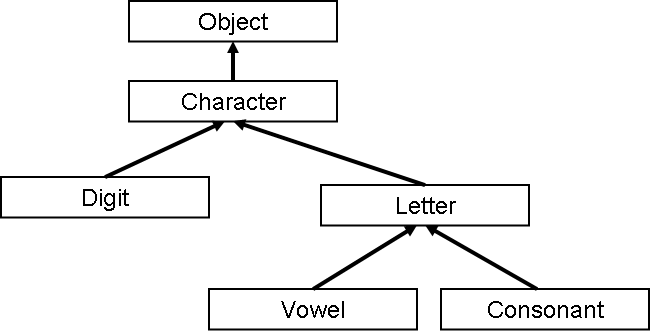 1. Create C++ code without attributes and methods for all for all 6 classes.2. Extend the class character by a public attribute ch, so that it can store a single character.3. Overload the operator + for the class Character, so that it can add two objects of type Character. (Implement the +, by using the numeric ASCII-codes)4. Override the operator + in the Digit class, so that it adds the numeric value of two digits and delivers the digit that we get if we finally apply “modulo 10”. (Example ‘5’ + ‘6’ = ‘1’ // 5 + 6 = 11 % 10 = 1)5. Extend the Object class by an object counter that counts the number of created objects for all objects of the above class hierarchy. (Tip: Lecture 9 slide 5) The counter should be embedded into the Object-class default constructor. 6. Change the visibility of the attribute ch, so that it is visible in all subclasses, but inaccessible from outside. Create a get-set method pair for the attribute ch.7. Create a main-method, where you create 2 objects of each class in the above class hierarchy and that prints finally the value of your object counter (this should be 10).in class Ain class Bin class Cx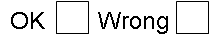 yzobjA.xobjA.yobjA.zobjARef->xobjARef->yobjARef->zobjB.xobjB.yobjB.z